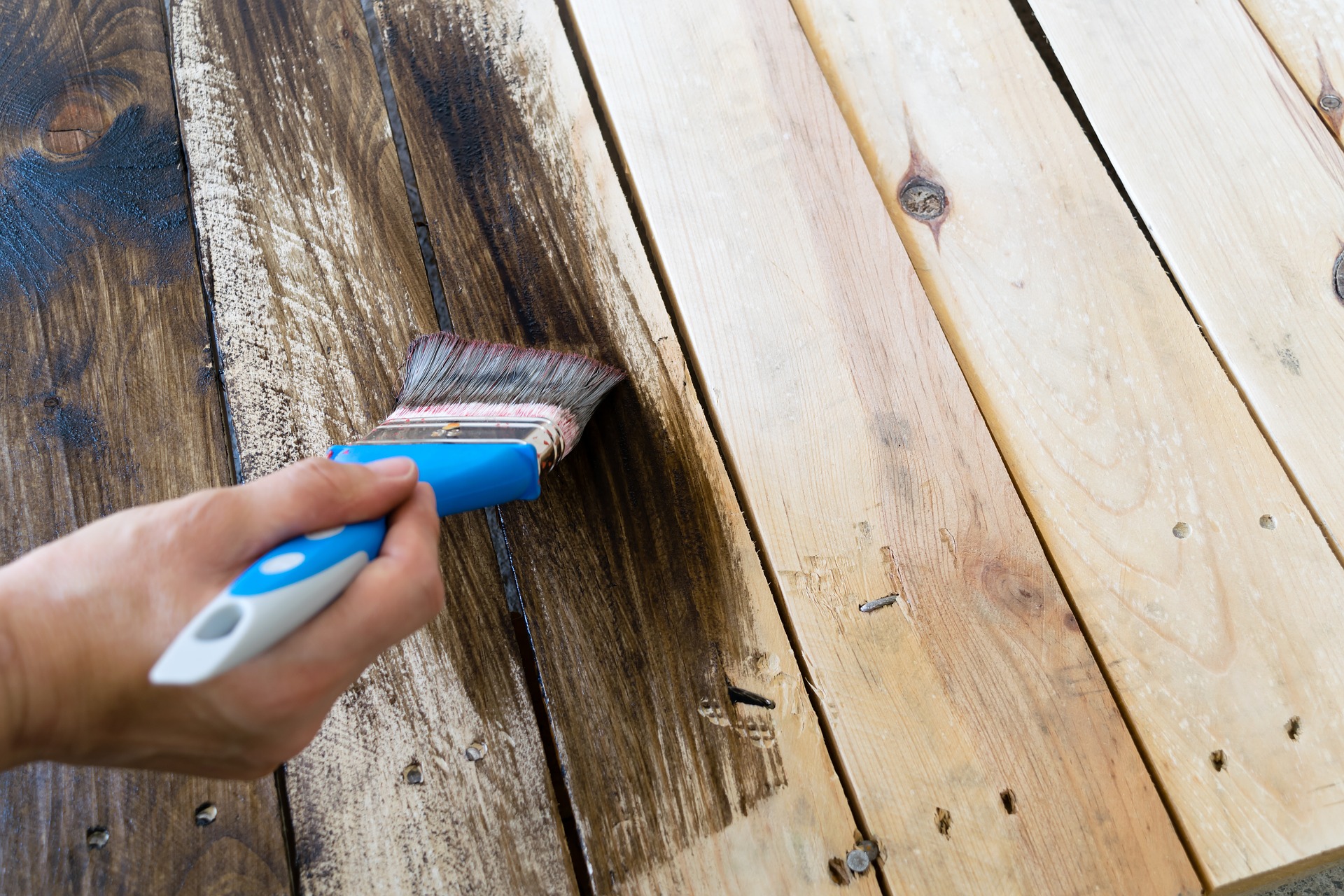 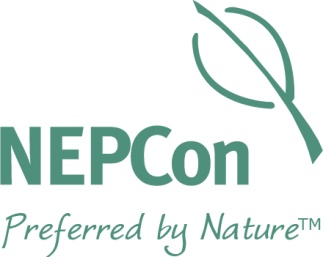 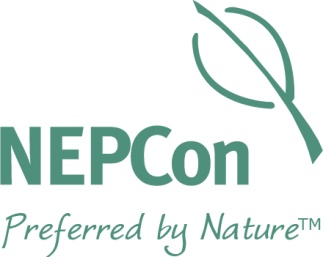 ВведениеОБРАЗЕЦдоговора о подряде с FSC несертифицированными подрядчикамиОбщие положения договора о подряде:Подрядчик должен соответствовать всем применимым требованиям сертификации и процедурам обладателя FSC сертификата, относящимся к деятельности внешнего подряда.Подрядчик должен контролировать и следить за всеми материалами, которые передаются ему на условиях договора о подряде, для использования в FSC сертифицированной продукции, чтобы гарантировать, что они не подвержены риску смешивания или загрязнения какими-либо другими материалами в рамках договора о подряде.Подрядчик должен использовать только тот материал, который предоставлен обладателем сертификата FSC, для продукции, предусмотренной данным договором.Подрядчик должен вести записи по входящему материалу, выходной продукции и сопроводительной документации, связанной со всем материалом, переработанном в рамках договора о подряде. Обладатель сертификата FSC должен выписать окончательный счёт для FSC сертифицированной продукции в соответствии с договором о подряде.Подрядчик не должен использовать товарные знаки FSC или NEPCon в рекламных целях или на какой-либо продукции, не предусмотренной данной договорённостью о подряде. Подрядчик не должен передавать материал на последующий внешний подряд какому-либо другому юридическому лицу. Подрядчик должен позволить компании NEPCon проводить аудиты своего предприятия, в том числе полевую проверку, как часть аудита обладателя FSC сертификата. Особые положения данного договора о подряде:{ЕСЛИ ПРИМЕНИМО} Подрядчик должен использовать только ярлыки FSC, предоставленные обладателем FSC сертификата, на FSC сертифицированной продукции, предусмотренной областью данного договором и согласием о внешнем подряде.{ПЕРЕЧИСЛИТЕ ДОПОЛНИТЕЛЬНЫЕ ОСОБЫЕ ПОЛОЖЕНИЯ ДАННОГО ДОГОВОРА О ВНЕШНЕМ ПОДРЯДЕ}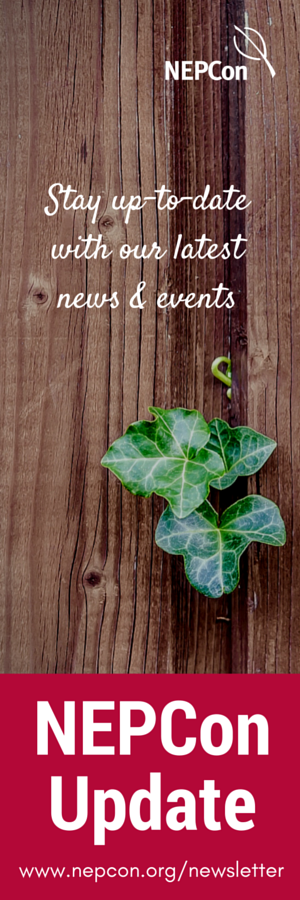 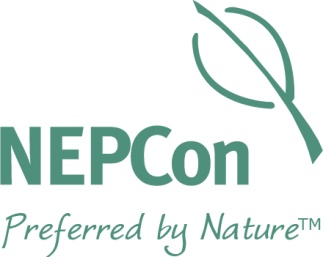 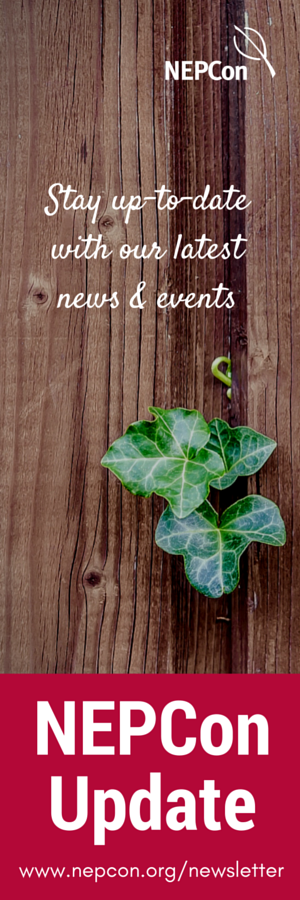 О компании NEPConNEPCon (Nature Economy and People Connected) является международной некоммерческой организацией, которая работает по укреплению приверженности и компетентности в практике экологической ответственности. Уже более 20 лет мы активно содействуем устойчивому лесопользованию и ответственной торговле лесной продукцией. Мы осуществляем это посредством проектов, формирования потенциала и услуг в практике экологической ответственности.  NEPCon также является аккредитованным органом сертификации по системам экологической практики, как FSCTM, PEFC, RSPO и SBP. Мы предлагаем сертификацию цепи поставок по стандартам SAN / Rainforest Alliance. Мы также сертифицируем в соответствии с нашими стандартами легальности происхождения (LegalSourceTM) и управления углеродным следом (Carbon Footprint Management). Самоуправляемое подразделение NEPCon продвигает и предоставляет наши сертификационные услуги. Прибыль с сертификационной деятельности идёт на поддержку некоммерческой деятельности NEPCon. NEPCon признаётся ЕС в качестве Контролирующего органа в рамках Регламента ЕС по поставкам лесоматериалов.Контактная информацияNEPCon OÜ Filosoofi 31 l Tartu 50108 l Estonia info@nepcon.org Phone: +372 7 380 723 l CVR: 10835645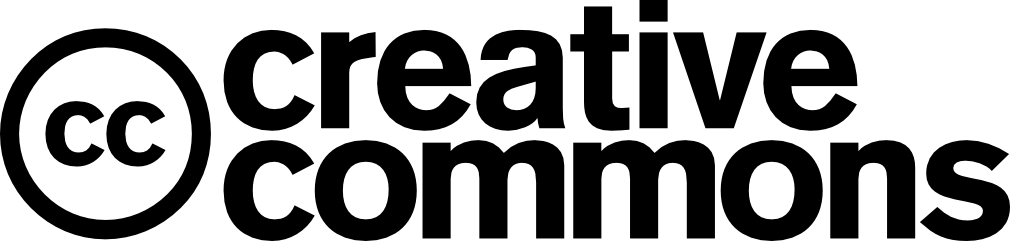 Компания NEPCon внедрила политику «свободно доступного источника», чтобы делиться тем, что разрабатывает для совершенствования практики устойчивого развития. Данная работа опубликована в рамках Creative Commons Attribution Share-Alike 3.0 license. Таким образом, каждому даётся разрешение на безвозмездное использование данного документа, а также его изменение, в том числе копирование, видоизменение, соединение с другими документами, публикацию или распределение копий документа без ограничений в соответствии со следующими условиями: Выше указанное уведомление об авторском праве и уведомление о данном разрешении должно содержаться во всех копиях или в отдельных значительных частях документа.Код сертификата обладателя сертификата цепи поставок FSC™:Основное контактное лицо по вопросам сертификата:Название подрядной организации:Контактное лицо подрядной организации:Местонахождение подрядной организации:Описание договора о подряде:Обладатель сертификатаПодрядчикПодпись________________________Подпись____________________________Дата ____________________________Дата ________________________________